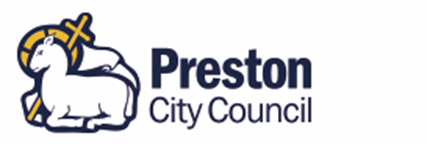 Town and Country Planning, EnglandThe Neighbourhood Planning (General) Regulations 2012 In accordance with Part 2 of the Neighbourhood Planning (General) Regulations 2012 as amended 2015 and 2016, Preston City Council recently consulted on an application made by Barton Parish Council for the designation of the Barton Village Area as a Neighbourhood Area for the purposes of Neighbourhood Planning. Following consultation, Preston City Council has resolved to approve the application and designate the Neighbourhood Area. In accordance with the above regulations, in particular Regulation 7(1) the Council must publicise the following information about the designation to bring it to the attention of people who live, work or carry out business in the area to which the designation relates. Name of the Neighbourhood Area The name of the Neighbourhood Area is the Barton Village Neighbourhood Area. A Map Identifying the Area Designated Please see the accompanying map. The Name of the Relevant Body who applied for the Designation Barton Parish Council is the relevant body that applied for the designation. These details are published on the Council’s website at http://www.preston.gov.uk/yourservices/planning/planning-policy/neighbourhood-plans/ and can be inspected during normal opening hours at Preston City Council, Town Hall, Lancaster Road, Preston, PR1 2RL. More information about Neighbourhood Planning can also be found via the Council’s website. If you have any queries about this designation, or any other neighbourhood planning issues within the borough, please contact the Planning Policy team by email at planning.policy@preston.gov.uk or by phone on 01772 906585.  Date: 08 September 2017